ЗАДАНИЕ ДЛЯ САМОСТОЯТЕЛЬНОГО ВЫПОЛНЕНИЯПО ДИСЦИПЛИНЕ «СТАНДАРТИЗАЦИЯ И СЕРТИФИКАЦИЯ»Что такое «технический регламент». Дайте определение. Перечислить основные виды безопасности, определенные законом РФ «О техническом регулировании». Указать – какие из них имеют отношение к ритуально-похоронной сфере Литература: Федеральный закон «О техническом регулировании» Дайте краткую характеристику содержания национальных стандартов в похоронном деле (см. слайды)Литература:ГОСТ Р 54611- 2011. Услуги бытовые. Услуги по организации и проведению похорон. Общие требованияГОСТ Р 53999-2010 Услуги бытовые. Услуги крематориев. Общие технические условия.ГОСТ 32609-2014 Услуги бытовые. Услуги ритуальные. Термины и определенияГОСТР 58392—2019 Услуги бытовые. Услуги по изготовлению гробов для захоронения и кремации. Общие технические условия.ГОСТР 58414— 2019 Услуги населению. Услуги организаторов похорон. Общие требованияСТАНДАРТИЗАЦИИ НА ПРЕДПРИЯТИИ (ОРГАНИЗАЦИИ) Вопросы, на которые должен письменно ответить слушатель по данной теме:Что может быть объектом стандартизации на предприятии?Кто утверждает стандарт организации?Какими нормативными актами и стандартами устанавливаются в организациях, проводящих и организующих похороны, требования к качеству услуг?Росстандарт.  Дать полное название данного органа государственного управления. Перечислить три основных функции этого органа управления и указать – в соответствии с какими законами  реализуются эти функцииЧто такое сертификация и основное отличие обязательной сертификации от добровольной       Литература.Федеральный закон «О техническом регулировании»СИСТЕМА МЕНЕДЖМЕНТА КАЧЕСТВАВопросы, на которые должен письменно ответить слушатель по данной темеПриведите определение понятия «система менеджмента качества»Зачем нужно создавать в организации систему менеджмента качества?Перечислите принципы менеджмента качества. Раскрыть содержание  принципа «Взаимовыгодные отношения с поставщиками» на примере работы Вашего предприятия.Факторы, влияющие на качество работы Вашего предприятия           Литература.ГОСТ Р ИСО 9000-2015 Системы менеджмента качества. Основные положения и словарьГОСТ Р ИСО 9001-2015 Системы менеджмента качества. Требованиявопросы к зачету согласно программе обученияНиже приводятся определения ряда важнейших терминов по данной теме. Выберите правильное определение для каждого термина из списка:СертификацияДекларирование соответствия  Подтверждение соответствия Оценка соответствияОрган по сертификацииЗаявитель Знак обращения на рынкеЗнак соответствия  обозначение, служащее для информирования приобретателей, в том числе потребителей, о соответствии выпускаемой в обращение продукции требованиям технических регламентовобозначение, служащее для информирования приобретателей, в том числе потребителей, о соответствии выпускаемой в обращение продукции требованиям технических регламентовНиже приводятся определения ряда важнейших терминов по данной теме. Выберите правильное определение для каждого термина из списка:СертификацияДекларирование соответствия  Подтверждение соответствия Оценка соответствияОрган по сертификацииЗаявитель Знак обращения на рынкеЗнак соответствия  форма осуществляемого органом по сертификации подтверждения соответствия объектов требованиям технических регламентов, положениям стандартов, сводов правил или условиям договоровформа осуществляемого органом по сертификации подтверждения соответствия объектов требованиям технических регламентов, положениям стандартов, сводов правил или условиям договоровНиже приводятся определения ряда важнейших терминов по данной теме. Выберите правильное определение для каждого термина из списка:СертификацияДекларирование соответствия  Подтверждение соответствия Оценка соответствияОрган по сертификацииЗаявитель Знак обращения на рынкеЗнак соответствия  форма подтверждения соответствия продукции требованиям технических регламентовформа подтверждения соответствия продукции требованиям технических регламентовНиже приводятся определения ряда важнейших терминов по данной теме. Выберите правильное определение для каждого термина из списка:СертификацияДекларирование соответствия  Подтверждение соответствия Оценка соответствияОрган по сертификацииЗаявитель Знак обращения на рынкеЗнак соответствия  обозначение, служащее для информирования приобретателей, в том числе потребителей, о соответствии объекта сертификации требованиям системы добровольной сертификации или национальному стандартуобозначение, служащее для информирования приобретателей, в том числе потребителей, о соответствии объекта сертификации требованиям системы добровольной сертификации или национальному стандартуНиже приводятся определения ряда важнейших терминов по данной теме. Выберите правильное определение для каждого термина из списка:СертификацияДекларирование соответствия  Подтверждение соответствия Оценка соответствияОрган по сертификацииЗаявитель Знак обращения на рынкеЗнак соответствия  документальное удостоверение соответствия продукции или иных объектов, процессов проектирования (включая изыскания), производства, строительства, монтажа, наладки, эксплуатации, хранения, перевозки, реализации и утилизации, выполнения работ или оказания услуг требованиям технических регламентов, положениям стандартов, сводов правил или условиям договоровдокументальное удостоверение соответствия продукции или иных объектов, процессов проектирования (включая изыскания), производства, строительства, монтажа, наладки, эксплуатации, хранения, перевозки, реализации и утилизации, выполнения работ или оказания услуг требованиям технических регламентов, положениям стандартов, сводов правил или условиям договоровпрямое или косвенное определение соблюдения требований, предъявляемых к объектупрямое или косвенное определение соблюдения требований, предъявляемых к объектуфизическое или юридическое лицо, которое для подтверждения соответствия принимает декларацию о соответствии или обращается за получением сертификата соответствия, получает сертификат соответствияфизическое или юридическое лицо, которое для подтверждения соответствия принимает декларацию о соответствии или обращается за получением сертификата соответствия, получает сертификат соответствияюридическое лицо или индивидуальный предприниматель, аккредитованные в соответствии с законодательством Российской Федерации об аккредитации в национальной системе аккредитации для выполнения работ по сертификацииюридическое лицо или индивидуальный предприниматель, аккредитованные в соответствии с законодательством Российской Федерации об аккредитации в национальной системе аккредитации для выполнения работ по сертификацииОтметить правильный ответ из предложенных вариантов:  «Качество предоставляемых услуг (гарантированный перечень услуг  по погребению)   в соответствии с законом РФ «О погребении и похоронном деле» должно соответствовать требованиям, устанавливаемым:Отметить правильный ответ из предложенных вариантов:  «Качество предоставляемых услуг (гарантированный перечень услуг  по погребению)   в соответствии с законом РФ «О погребении и похоронном деле» должно соответствовать требованиям, устанавливаемым:Отметить правильный ответ из предложенных вариантов:  «Качество предоставляемых услуг (гарантированный перечень услуг  по погребению)   в соответствии с законом РФ «О погребении и похоронном деле» должно соответствовать требованиям, устанавливаемым:органами местного самоуправления, органами местного самоуправления, органами местного самоуправления, органами государственного управления субъекта РФ, органами государственного управления субъекта РФ, органами государственного управления субъекта РФ, союзом похоронных организаций и крематориев, союзом похоронных организаций и крематориев, союзом похоронных организаций и крематориев, правительством РФправительством РФправительством РФПеречислить принципы менеджмента качества в соответствии с национальным стандартом ГОСТ ISO 9000-2015.Описать систему обязательного подтверждения соответствия  (в форме обязательной сертификации)  по закону РФ «О техническом регулировании». Ответ в виде таблицы: «Система подтверждение соответствия»  – цель, объект, субъект, нормативный и подтверждающий  документы,  знаки  соответствия. Назвать основные факторы (по методологии «Дерева факторов качества»), которые влияют на качество работы сервисной организации (на примере Вашего предприятия).Росстандарт.  Дать полное название данного органа государственного управления. Перечислить три основных функции  этого органа управления и указать – в соответствии с каким законом реализуются эти функции.ГОСТ  ISO 9000-2015. Как называется этот документ, его основное назначение. Указать – что обозначают буквы и цифры.В соответствии с ГОСТ ISO 9000 2015 «Качество – это степень соответствия  совокупности присущих характеристик требованиям». Раскрыть понятия:   «Степень соответствия»,  «Совокупность характеристик», «Требования»   в  контексте    этого термина  «Качество»  на примере: одной услуги, оказываемой ритуально-похоронной  организацией  одного изделия – памятника	 – объяснить, как называется и что обозначает этот знак, в каких случаях применяется.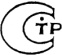 Перечислить основные виды безопасности, определенные законом РФ «О техническом регулировании». Указать – какие из них имеют отношение к ритуально-похоронной сфере.Дать краткую характеристику сертификации применительно к ритуально-похоронной сфере:а) по степени обязательности (обязательная и/или добровольная – выбрать) б) по возможным объектам сертификации (выбрать из списка, на Ваш взгляд):•	продукция; •	услуги, работы; •	система менеджмента (в том числе система менеджмента качества); •	персонал, •	другое.в) привести пример сертификации в ритуально-похоронной сфере; г) нормативно-правовое обеспечение сертификации. Ответ. а)б)в)г)